PERANCANGAN DAN PEMBUATAN PERMAINAN EDUKATIF ALAT MUSIK TRADISIONAL BERBASIS ANDROIDSKRIPSI  Disusun Sebagai Salah Satu Syarat untuk memperoleh Gelar Strata 1 Teknik InformatikaDari Fakultas Teknik Universitas Sangga buana YPKP BandungDisusun Oleh :ARAN ROSYIDIQ SANJAYAB1031411RB5016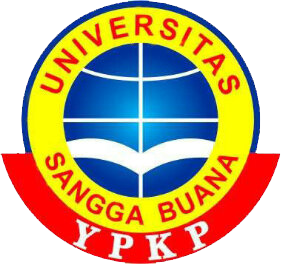 UNIVERSITAS SANGGA BUANA YPKP BANDUNGFAKULTAS TEKNIK2018